Achieving equity in QI Wherever you are in the improvement journey, you can still take action towards achieving improved equity in improvement work.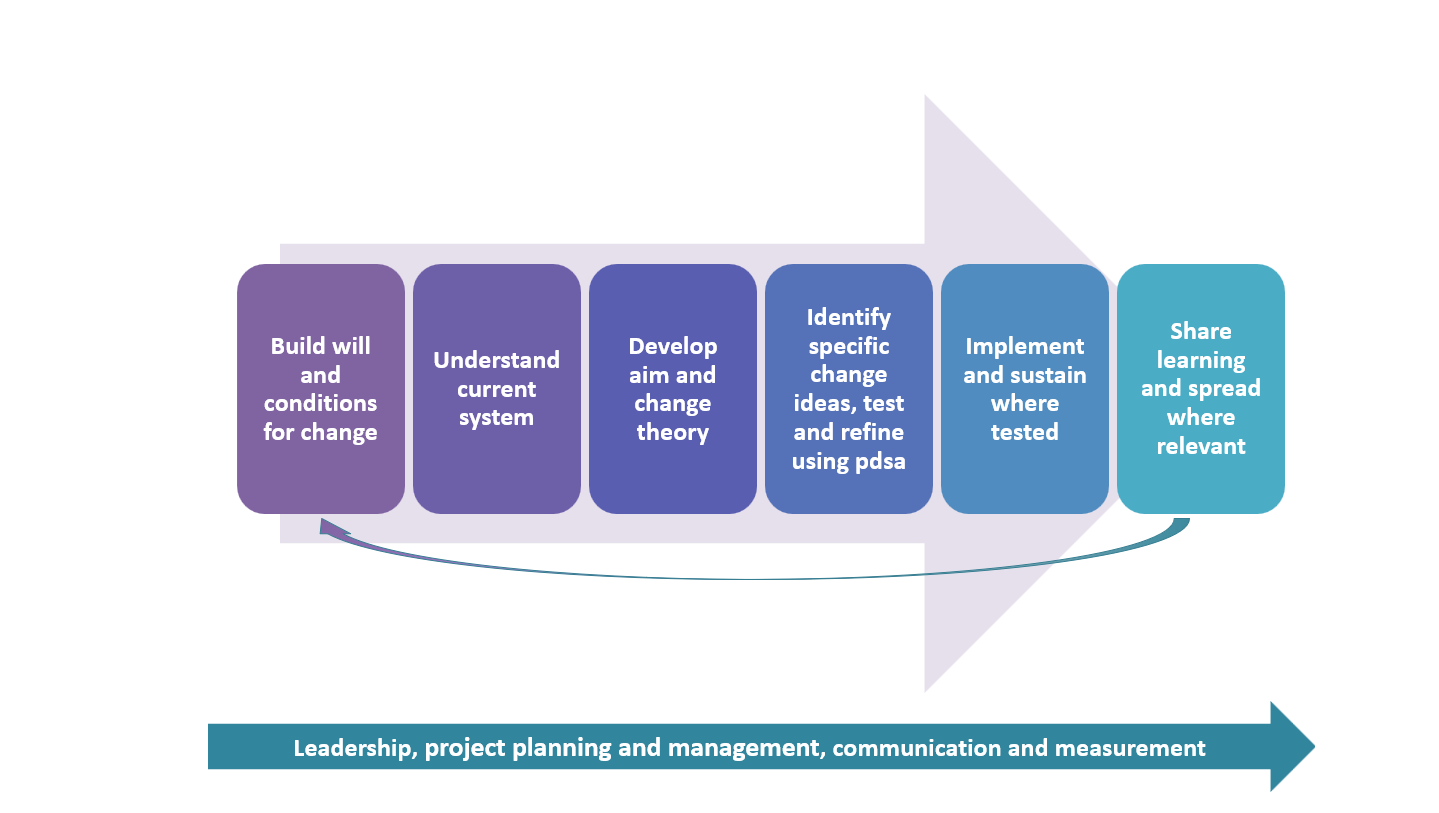 Source: https://learn.nes.nhs.scot/4095/quality-improvement-zone/improvement-journeyBuild will and conditions for changeDo the project team have an awareness of the difference between equity and equality?Do the project team have an awareness of the potential impact of improvement work on equity?Is there a way of sharing resources to share learning from equity-focused QI work in the organisation?Understand the current systemHave you collected and stratified data on a population’s social and demographic characteristics with the purpose of informing targeted improvement?Have you used tools to understand the root causes of the problem and inequalities that exist between groups? (which will improve quality for everyone)Is there an opportunity to influence the social determinants which could prevent ill health?Developing the aim and change theory/ identify changes, test and refineDoes your aim take account of groups at most risk of poorer health outcomes?  Do you need a separate aim?Have you identified and addressed barriers unique to specific groups at risk of poor health outcomes?Have you identified and addressed barriers common to many groups at risk of poor health outcomes?Have you included balancing measures for equity?Implement and sustain where testedHave you conducted a health inequalities impact assessment?